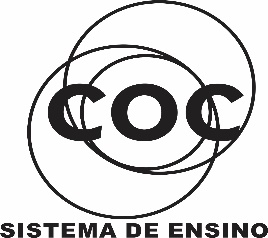 1.  Os fatos abaixo foram narrados no tempo passado. Reescreva-os no tempo presente:            Um mosquito pousou no chifre de um touro e lá ficou por muito tempo. Depois voou e perguntou ao touro:- O meu peso não o incomodou?_____________________________________________________________________________________________________________________________________________________________________________________________________________________________________________________________________2. Complete as frases empregando o verbo no futuro.a) Se não tivesse chovido, os agricultores _____________________ (Ter) perdido toda a plantação.b) Com certeza eu ____________________ (ajudar) a você, se conhecesse o assunto.c) Por favor, você ________________________ (ler) este texto por mim?d) Todos _________________________ (continuar) jogando, se houvesse mais tempo.3. Passe o verbo para o tempo presente:Eu entrei em casa.______________________________________________________________________Fechou os olhos com força.______________________________________________________________________Eu ficarei aqui sozinho.______________________________________________________________________4. Em que tempo está o verbo destacado?A noite soprou um vento forte. _____________________________________________Ficarei aqui sozinha com eles. _____________________________________________Chegaremos amanhã bem cedo. ___________________________________________Paulo  gosta da noite enluarada. ___________________________________________Eles correram para a estrada. ___________________________________________5. Complete o texto com os verbos do quadro:            Uma vez _______________________ um gafanhoto sentado numa pedra cor-de-rosa, quando _____________________ uma borboleta azul. Dum azul tão lindo que até faz _______________________ os olhos. A borboleta que _________________ baixo ________________ o gafanhoto sentado e triste. E __________________-lhe depois de ______________________ um momento, um momento pequenino:         Por que você ______________________ triste?6. Faça a correspondência. Veja o exemplo:(a) Eu e meu irmão              (  ) encontrei um velho amigo.(b) Ah! Vocês                        (  ) já pagaste o pão?(c) Carlos                              (  ) volta hoje para casa.(d) Eu                                    (  ) correrá na maratona.(e) Meu tio                            (  ) olhariam as estrelas e se apaixonariam.(f ) Tu                                    (  ) guiava lentamente pela avenida.(g) O atleta                            (  ) terminas esse trabalho para mim?(h) Maíra e Alex                    (  ) confirmarão a viagem só amanhã.                                             (a) conversávamos sobre cinema.Na frase,“Conta-se a história de um agricultor que, há vários anos, tinha a melhor plantação de milho da região.”O verbo em destaque está em que tempo verbal?(   ) presente(   ) passado(   ) futuro(   ) a palavra tinha não é verboSobre as palavras oxítonas, paroxítonas e proparoxítonas, pode-se afirmar que são exemplos de palavras oxítonas:(   ) história, vários, plantação(   ) respondeu, inferior, polinização(   ) segredo, agradará, também(   ) felicidade, altura, dimensões Passou  voava   está   doer  estava   disse   hesitar   viu